ACTA DE EVALUACIÓN DE CANDIDATOS CONVOCATORIA ESTÍMULO A ESTUDIANTESPROYECTO DE INVESTIGACIÓN INVDER 3158_4Retos de la legislación colombiana en materia de competencia frente a la inteligencia artificial aplicada en el mercado.ACTA DE EVALUACIÓN DE CANDIDATOS CONVOCATORIA ESTÍMULO A ESTUDIANTESPROYECTO DE INVESTIGACIÓN INVDER 3158_4Retos de la legislación colombiana en materia de competencia frente a la inteligencia artificial aplicada en el mercado.ACTA DE EVALUACIÓN DE CANDIDATOS CONVOCATORIA ESTÍMULO A ESTUDIANTESPROYECTO DE INVESTIGACIÓN INVDER 3158_4Retos de la legislación colombiana en materia de competencia frente a la inteligencia artificial aplicada en el mercado.ACTA DE EVALUACIÓN DE CANDIDATOS CONVOCATORIA ESTÍMULO A ESTUDIANTESPROYECTO DE INVESTIGACIÓN INVDER 3158_4Retos de la legislación colombiana en materia de competencia frente a la inteligencia artificial aplicada en el mercado.ACTA DE EVALUACIÓN DE CANDIDATOS CONVOCATORIA ESTÍMULO A ESTUDIANTESPROYECTO DE INVESTIGACIÓN INVDER 3158_4Retos de la legislación colombiana en materia de competencia frente a la inteligencia artificial aplicada en el mercado.ACTA DE EVALUACIÓN DE CANDIDATOS CONVOCATORIA ESTÍMULO A ESTUDIANTESPROYECTO DE INVESTIGACIÓN INVDER 3158_4Retos de la legislación colombiana en materia de competencia frente a la inteligencia artificial aplicada en el mercado.ACTA DE EVALUACIÓN DE CANDIDATOS CONVOCATORIA ESTÍMULO A ESTUDIANTESPROYECTO DE INVESTIGACIÓN INVDER 3158_4Retos de la legislación colombiana en materia de competencia frente a la inteligencia artificial aplicada en el mercado.1. TIPO DE VINCULACIÓN:1. TIPO DE VINCULACIÓN:1. TIPO DE VINCULACIÓN:ASISTENTE GRADUADO 	ESTUDIANTE AUXILIAR DE PREGRADO_X 		 ESTUDIANTE AUXILIAR DE POSGRADO  	ASISTENTE GRADUADO 	ESTUDIANTE AUXILIAR DE PREGRADO_X 		 ESTUDIANTE AUXILIAR DE POSGRADO  	ASISTENTE GRADUADO 	ESTUDIANTE AUXILIAR DE PREGRADO_X 		 ESTUDIANTE AUXILIAR DE POSGRADO  	ASISTENTE GRADUADO 	ESTUDIANTE AUXILIAR DE PREGRADO_X 		 ESTUDIANTE AUXILIAR DE POSGRADO  	2. PERFIL2. PERFIL2. PERFIL2. PERFIL2. PERFIL2. PERFIL2. PERFILEstudiante activo* del programa de Derecho de la UMNG con buen desempeño académico, preferiblemente con experiencia en participación en semilleros de investigación y gusto por el derecho privado. Debe tener competencias e interés por la investigación, que apoyen el proceso de recopilación, sistematización y búsqueda de información asociada a la temática del proyecto, con habilidades en lectoescritura y compromiso académico e investigativo, buen manejo en herramientas informáticas (Excel, Word, bases de datos), excelente redacción y capacidad de trabajo colaborativo, con capacidad de trabajo autónomo y en equipo.Estudiante activo* del programa de Derecho de la UMNG con buen desempeño académico, preferiblemente con experiencia en participación en semilleros de investigación y gusto por el derecho privado. Debe tener competencias e interés por la investigación, que apoyen el proceso de recopilación, sistematización y búsqueda de información asociada a la temática del proyecto, con habilidades en lectoescritura y compromiso académico e investigativo, buen manejo en herramientas informáticas (Excel, Word, bases de datos), excelente redacción y capacidad de trabajo colaborativo, con capacidad de trabajo autónomo y en equipo.Estudiante activo* del programa de Derecho de la UMNG con buen desempeño académico, preferiblemente con experiencia en participación en semilleros de investigación y gusto por el derecho privado. Debe tener competencias e interés por la investigación, que apoyen el proceso de recopilación, sistematización y búsqueda de información asociada a la temática del proyecto, con habilidades en lectoescritura y compromiso académico e investigativo, buen manejo en herramientas informáticas (Excel, Word, bases de datos), excelente redacción y capacidad de trabajo colaborativo, con capacidad de trabajo autónomo y en equipo.Estudiante activo* del programa de Derecho de la UMNG con buen desempeño académico, preferiblemente con experiencia en participación en semilleros de investigación y gusto por el derecho privado. Debe tener competencias e interés por la investigación, que apoyen el proceso de recopilación, sistematización y búsqueda de información asociada a la temática del proyecto, con habilidades en lectoescritura y compromiso académico e investigativo, buen manejo en herramientas informáticas (Excel, Word, bases de datos), excelente redacción y capacidad de trabajo colaborativo, con capacidad de trabajo autónomo y en equipo.Estudiante activo* del programa de Derecho de la UMNG con buen desempeño académico, preferiblemente con experiencia en participación en semilleros de investigación y gusto por el derecho privado. Debe tener competencias e interés por la investigación, que apoyen el proceso de recopilación, sistematización y búsqueda de información asociada a la temática del proyecto, con habilidades en lectoescritura y compromiso académico e investigativo, buen manejo en herramientas informáticas (Excel, Word, bases de datos), excelente redacción y capacidad de trabajo colaborativo, con capacidad de trabajo autónomo y en equipo.Estudiante activo* del programa de Derecho de la UMNG con buen desempeño académico, preferiblemente con experiencia en participación en semilleros de investigación y gusto por el derecho privado. Debe tener competencias e interés por la investigación, que apoyen el proceso de recopilación, sistematización y búsqueda de información asociada a la temática del proyecto, con habilidades en lectoescritura y compromiso académico e investigativo, buen manejo en herramientas informáticas (Excel, Word, bases de datos), excelente redacción y capacidad de trabajo colaborativo, con capacidad de trabajo autónomo y en equipo.Estudiante activo* del programa de Derecho de la UMNG con buen desempeño académico, preferiblemente con experiencia en participación en semilleros de investigación y gusto por el derecho privado. Debe tener competencias e interés por la investigación, que apoyen el proceso de recopilación, sistematización y búsqueda de información asociada a la temática del proyecto, con habilidades en lectoescritura y compromiso académico e investigativo, buen manejo en herramientas informáticas (Excel, Word, bases de datos), excelente redacción y capacidad de trabajo colaborativo, con capacidad de trabajo autónomo y en equipo.3. CRITERIOS DE EVALUACIÓN3. CRITERIOS DE EVALUACIÓN3. CRITERIOS DE EVALUACIÓN3. CRITERIOS DE EVALUACIÓN3. CRITERIOS DE EVALUACIÓN3. CRITERIOS DE EVALUACIÓN3. CRITERIOS DE EVALUACIÓNNOMBRE CANDIDATO 1: Danna Valentina Gamboa CastroNOMBRE CANDIDATO 1: Danna Valentina Gamboa CastroNOMBRE CANDIDATO 1: Danna Valentina Gamboa CastroNOMBRE CANDIDATO 1: Danna Valentina Gamboa CastroNOMBRE CANDIDATO 1: Danna Valentina Gamboa CastroNOMBRE CANDIDATO 1: Danna Valentina Gamboa CastroNOMBRE CANDIDATO 1: Danna Valentina Gamboa CastroREQUISITOSCRITERIOS DE CLASIFICACIÓNCRITERIOS DE CLASIFICACIÓNCRITERIOS DE CLASIFICACIÓNCRITERIOS DE CLASIFICACIÓNCRITERIOS DE CLASIFICACIÓNCALIFICACIÓN CUALITATIVA(Cumple/Rechazado)DE HABILITACIÓNDocumentos a presentar por el candidato:  La postulación deberá contener TODOS los documentos exigidos en la convocatoria, especialmente los establecidos en las Resoluciones 1811 de 2018 y 0203 de 2020.Documentos a presentar por el candidato:  La postulación deberá contener TODOS los documentos exigidos en la convocatoria, especialmente los establecidos en las Resoluciones 1811 de 2018 y 0203 de 2020.Documentos a presentar por el candidato:  La postulación deberá contener TODOS los documentos exigidos en la convocatoria, especialmente los establecidos en las Resoluciones 1811 de 2018 y 0203 de 2020.Documentos a presentar por el candidato:  La postulación deberá contener TODOS los documentos exigidos en la convocatoria, especialmente los establecidos en las Resoluciones 1811 de 2018 y 0203 de 2020.Documentos a presentar por el candidato:  La postulación deberá contener TODOS los documentos exigidos en la convocatoria, especialmente los establecidos en las Resoluciones 1811 de 2018 y 0203 de 2020.No cumpleDE HABILITACIÓNPerfil del candidato:  El candidato debe cumplir con el perfil requerido por la Universidad en la presente invitación. En caso de no cumplir con dichas condiciones incurrirá en causal de rechazo.Perfil del candidato:  El candidato debe cumplir con el perfil requerido por la Universidad en la presente invitación. En caso de no cumplir con dichas condiciones incurrirá en causal de rechazo.Perfil del candidato:  El candidato debe cumplir con el perfil requerido por la Universidad en la presente invitación. En caso de no cumplir con dichas condiciones incurrirá en causal de rechazo.Perfil del candidato:  El candidato debe cumplir con el perfil requerido por la Universidad en la presente invitación. En caso de no cumplir con dichas condiciones incurrirá en causal de rechazo.Perfil del candidato:  El candidato debe cumplir con el perfil requerido por la Universidad en la presente invitación. En caso de no cumplir con dichas condiciones incurrirá en causal de rechazo.CumpleDE HABILITACIÓNCumplimiento de los requisitos mínimos exigibles:  El candidato debe cumplir con los requisitos mínimos exigibles. En caso de no cumplir con dichas condiciones incurrirá en causal de rechazo.Cumplimiento de los requisitos mínimos exigibles:  El candidato debe cumplir con los requisitos mínimos exigibles. En caso de no cumplir con dichas condiciones incurrirá en causal de rechazo.Cumplimiento de los requisitos mínimos exigibles:  El candidato debe cumplir con los requisitos mínimos exigibles. En caso de no cumplir con dichas condiciones incurrirá en causal de rechazo.Cumplimiento de los requisitos mínimos exigibles:  El candidato debe cumplir con los requisitos mínimos exigibles. En caso de no cumplir con dichas condiciones incurrirá en causal de rechazo.Cumplimiento de los requisitos mínimos exigibles:  El candidato debe cumplir con los requisitos mínimos exigibles. En caso de no cumplir con dichas condiciones incurrirá en causal de rechazo.No cumplePUNTUACIÓN35CRITERIOS DE DESEMPATECRITERIOS DE DESEMPATECRITERIOS DE DESEMPATECRITERIOS DE DESEMPATECRITERIOS DE DESEMPATECRITERIOS DE DESEMPATECRITERIOS DE DESEMPATECriterio 1: No aplicaCriterio 1: No aplicaCriterio 1: No aplicaCriterio 1: No aplicaCriterio 1: No aplicaCriterio 1: No aplicaCriterio 1: No aplicaCALIFICACIÓN TOTAL:  35CALIFICACIÓN TOTAL:  35CALIFICACIÓN TOTAL:  35CALIFICACIÓN TOTAL:  35CALIFICACIÓN TOTAL:  35CALIFICACIÓN TOTAL:  35CALIFICACIÓN TOTAL:  35ADMITIDOADMITIDOSI: SI: SI: NO:    XNO:    XObservaciones: La candidata no cumple con el requisito de la convocatoria relacionado con la Carta de presentación del(la) candidato(a) en la que manifieste el compromiso de trabajar en la línea de investigación porque no cuenta con el aval de la Directora de Programa y Decano de la Facultad de Derecho sede Campus Nueva Granada.Observaciones: La candidata no cumple con el requisito de la convocatoria relacionado con la Carta de presentación del(la) candidato(a) en la que manifieste el compromiso de trabajar en la línea de investigación porque no cuenta con el aval de la Directora de Programa y Decano de la Facultad de Derecho sede Campus Nueva Granada.Observaciones: La candidata no cumple con el requisito de la convocatoria relacionado con la Carta de presentación del(la) candidato(a) en la que manifieste el compromiso de trabajar en la línea de investigación porque no cuenta con el aval de la Directora de Programa y Decano de la Facultad de Derecho sede Campus Nueva Granada.Observaciones: La candidata no cumple con el requisito de la convocatoria relacionado con la Carta de presentación del(la) candidato(a) en la que manifieste el compromiso de trabajar en la línea de investigación porque no cuenta con el aval de la Directora de Programa y Decano de la Facultad de Derecho sede Campus Nueva Granada.Observaciones: La candidata no cumple con el requisito de la convocatoria relacionado con la Carta de presentación del(la) candidato(a) en la que manifieste el compromiso de trabajar en la línea de investigación porque no cuenta con el aval de la Directora de Programa y Decano de la Facultad de Derecho sede Campus Nueva Granada.Observaciones: La candidata no cumple con el requisito de la convocatoria relacionado con la Carta de presentación del(la) candidato(a) en la que manifieste el compromiso de trabajar en la línea de investigación porque no cuenta con el aval de la Directora de Programa y Decano de la Facultad de Derecho sede Campus Nueva Granada.Observaciones: La candidata no cumple con el requisito de la convocatoria relacionado con la Carta de presentación del(la) candidato(a) en la que manifieste el compromiso de trabajar en la línea de investigación porque no cuenta con el aval de la Directora de Programa y Decano de la Facultad de Derecho sede Campus Nueva Granada.CANDIDATO(s) ELEGIDO(s): No hay candidatos elegidos y se declara desiertaCANDIDATO(s) ELEGIDO(s): No hay candidatos elegidos y se declara desiertaCANDIDATO(s) ELEGIDO(s): No hay candidatos elegidos y se declara desiertaCANDIDATO(s) ELEGIDO(s): No hay candidatos elegidos y se declara desiertaCANDIDATO(s) ELEGIDO(s): No hay candidatos elegidos y se declara desiertaCANDIDATO(s) ELEGIDO(s): No hay candidatos elegidos y se declara desiertaCANDIDATO(s) ELEGIDO(s): No hay candidatos elegidos y se declara desiertaCALIFICACIÓN OBTENIDA:CALIFICACIÓN OBTENIDA:CALIFICACIÓN OBTENIDA:CALIFICACIÓN OBTENIDA:CALIFICACIÓN OBTENIDA:CALIFICACIÓN OBTENIDA:CALIFICACIÓN OBTENIDA:OBSERVACIONES:Solamente se presentó una candidata a la convocatoria, quien no cumple con los requisitos mínimos, por tanto se declara desierta. OBSERVACIONES:Solamente se presentó una candidata a la convocatoria, quien no cumple con los requisitos mínimos, por tanto se declara desierta. OBSERVACIONES:Solamente se presentó una candidata a la convocatoria, quien no cumple con los requisitos mínimos, por tanto se declara desierta. OBSERVACIONES:Solamente se presentó una candidata a la convocatoria, quien no cumple con los requisitos mínimos, por tanto se declara desierta. OBSERVACIONES:Solamente se presentó una candidata a la convocatoria, quien no cumple con los requisitos mínimos, por tanto se declara desierta. OBSERVACIONES:Solamente se presentó una candidata a la convocatoria, quien no cumple con los requisitos mínimos, por tanto se declara desierta. OBSERVACIONES:Solamente se presentó una candidata a la convocatoria, quien no cumple con los requisitos mínimos, por tanto se declara desierta. Ciudad y fecha: Bogotá, 5 de marzo de 2021Ciudad y fecha: Bogotá, 5 de marzo de 2021Ciudad y fecha: Bogotá, 5 de marzo de 2021Ciudad y fecha: Bogotá, 5 de marzo de 2021Hora: 12:00 p.m.Lugar: Sede Calle 100 - UMNGLugar: Sede Calle 100 - UMNGJavier Francisco Franco Mongua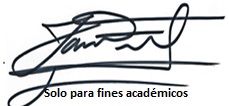 Investigador Principal INVDER3158Javier Francisco Franco MonguaInvestigador Principal INVDER3158Javier Francisco Franco MonguaInvestigador Principal INVDER3158Javier Francisco Franco MonguaInvestigador Principal INVDER3158Javier Francisco Franco MonguaInvestigador Principal INVDER3158Javier Francisco Franco MonguaInvestigador Principal INVDER3158Javier Francisco Franco MonguaInvestigador Principal INVDER3158